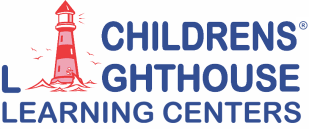 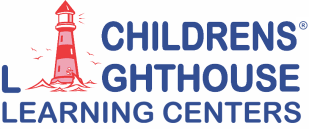 EventDate(s)FBISD First Day of SchoolAug 15Last Day of Summer SchoolAug 17Labor Day (School Closed)Sept 3Back-to-School-Night Sept 6Grandparents LuncheonSept 7Celebrating Cultures Sept 21Parent Appreciation WeekOct 15 - 19Fall FestivalOct 26HalloweenOct 31Parent-Teacher ConferencesNov 5- 9Book FairNov 12-16Fall PicturesNov 12 &13Thanksgiving LuncheonNov 14Thanksgiving Holiday (School Closed)Nov 22Black Friday – (Limit Schedules)Nov 23Photos with SantaDec 8Classroom Holiday PartyDec 14Christmas Eve (Early Clousure-3:00pm)Dec 24Christmas Day (School Closed)Dec 25New Year’s Eve (Early Closure- 3:00pm)Dec 31New Year’s Day (School Closed)Jan 1Martin Luther King Jr DayJan 15Valentine's Day Class PartyFeb 14Go Texan DayFeb 22Parent-Teacher ConferencesFeb 11 - 15Dr. Seuss WeekFeb 25-March 1Spring Break Camp (for After Schoolers)March 11-15Spring PicturesTBDEgg Hunt/Spring PartiesApril 18Good Friday (School Closed) Teacher TrainingApril 19Teacher Appreciation WeekMay 6 - 10Parent Teacher ConferencesMay 13 - 17Muffins with MomMay 10GraduationMay 24Memorial Day (School Closed)May 27Summer Camp BeginsMay 28Donuts with DadJune 14Independence Day (School Closed)July 4